	РЕШЕНИЕ                                                                                  КАРАРс.Базарные Матакиот 15 декабря 2022 года                                                                                           № 142Об утверждении плана работыСовета Алькеевского муниципальногорайона на 2023 годСовет Алькеевского муниципального района Республики Татарстана РЕШИЛ:Утвердить план работы Совета Алькеевского муниципального района на 2023  год (Приложение №1).Председателям постоянных комиссий, аппарату Совета Алькеевского муниципального района обеспечить своевременную и качественную подготовку вопросов, предусмотренных планом.Контроль за исполнением настоящего решения возложить на заместителя председателя Совета Алькеевского муниципального района  Билалова Р.А.Председатель Совета, Глава Алькеевского муниципального района                                                                          А.Ф.НикошинПриложение № 1к решению Совета Алькеевскогомуниципального районаот 15.12.2022 г.  №  142План работы Совета Алькеевского муниципального района на 2023 годРЕСПУБЛИКА ТАТАРСТАНСОВЕТ АЛЬКЕЕВСКОГОМУНИЦИПАЛЬНОГО РАЙОНА422870, с.Базарные Матаки, ул. С.Крайнова, д.58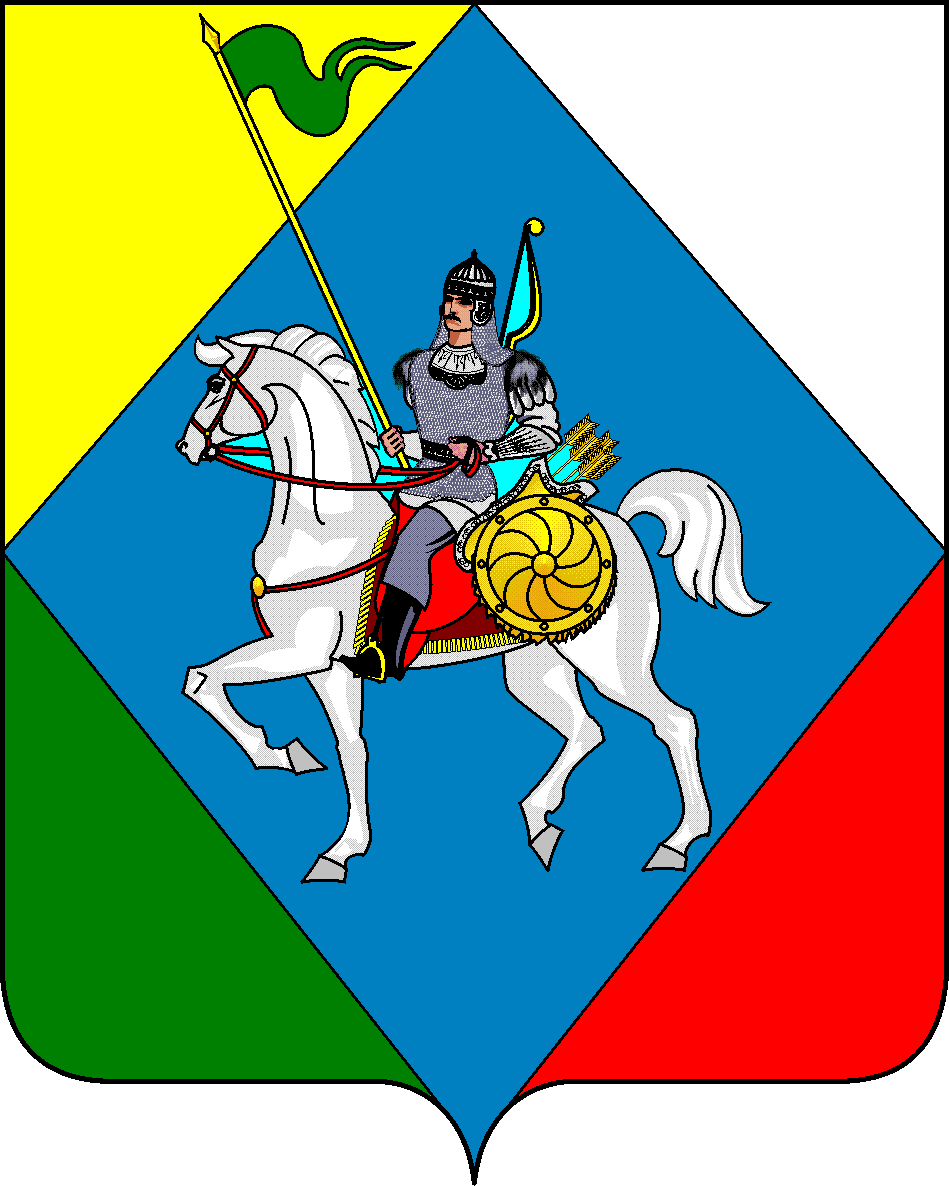 ТАТАРСТАН РЕСПУБЛИКАСЫӘЛКИ  МУНИЦИПАЛЬ РАЙОНЫСОВЕТЫ 422870, РТ Базарлы Матак авылы, С. Крайнов ур., 58       Телефон: (84346) 20-0-26, 21-0-48, факс: (84346) 21-7-57. E-mail: alkay@tatar.ru, сайт: alkeevskiy.tatarstan.ru.       Телефон: (84346) 20-0-26, 21-0-48, факс: (84346) 21-7-57. E-mail: alkay@tatar.ru, сайт: alkeevskiy.tatarstan.ru.       Телефон: (84346) 20-0-26, 21-0-48, факс: (84346) 21-7-57. E-mail: alkay@tatar.ru, сайт: alkeevskiy.tatarstan.ru.№Наименование мероприятий Наименование мероприятий Ответственный I квартал (Январь - Март)I квартал (Январь - Март)I квартал (Январь - Март)I квартал (Январь - Март)1Отчет Главы Алькеевского муниципального района о результатах своей деятельности за 2022 год и задачах на 2023 год.Отчет Главы Алькеевского муниципального района о результатах своей деятельности за 2022 год и задачах на 2023 год.Совет АМР2Отчет о работе Отделения МВД России по Алькеевскому району РТ за 2022 год и задачах на 2023г.Отчет о работе Отделения МВД России по Алькеевскому району РТ за 2022 год и задачах на 2023г.Начальник отделения МВД России по Алькеевскому району 3Итоги работы Общественного Совета Алькеевского муниципального района Республики Татарстан в 2022 году.Итоги работы Общественного Совета Алькеевского муниципального района Республики Татарстан в 2022 году.Абдрахманова Л.З.4О работе фракции «Единая Россия» в Совете Алькеевского муниципального районаО работе фракции «Единая Россия» в Совете Алькеевского муниципального районаБилалов Р.А.5О работе органов местного  самоуправления с обращениями граждан в Алькеевском муниципальном районе за 2022 годО работе органов местного  самоуправления с обращениями граждан в Алькеевском муниципальном районе за 2022 годСовет Алькеевского муниципального района (общий отдел)6О мерах повышения деловой активности среди сельского населения и развитию малых форм хозяйствования в 2022 году и задачи на 2023 годО мерах повышения деловой активности среди сельского населения и развитию малых форм хозяйствования в 2022 году и задачи на 2023 годИсполнительный комитет АМР , УСХП в Алькеевском районе 7О внесении изменений и дополнений в отдельные решения районного Совета или признании их утратившими  силу в связи с изменением в законодательствах Российской Федерации и Республики ТатарстанО внесении изменений и дополнений в отдельные решения районного Совета или признании их утратившими  силу в связи с изменением в законодательствах Российской Федерации и Республики ТатарстанЮридический отдел Совета АМРII квартал (Апрель – Июнь)II квартал (Апрель – Июнь)II квартал (Апрель – Июнь)II квартал (Апрель – Июнь)1Об исполнении бюджета Алькеевского муниципального района за 2022 г.Об исполнении бюджета Алькеевского муниципального района за 2022 г.Председатель Финансово-бюджетной палаты АМР2Отчет о деятельности Контрольно-счетной палаты Алькеевского муниципального района за 2022 годОтчет о деятельности Контрольно-счетной палаты Алькеевского муниципального района за 2022 годПредседатель Контрольно-счетной палаты АМР3О соблюдении прав и свобод человека и гражданина на территории Алькеевского муниципального района  в 2022 годуО соблюдении прав и свобод человека и гражданина на территории Алькеевского муниципального района  в 2022 годуЯруллина Ф.Г.4Об исполнении наказов избирателей с заслушиванием ответственных лицОб исполнении наказов избирателей с заслушиванием ответственных лицСовет АМР ( Билалов Р.А.)5О подготовке к  летнему отдыху и оздоровлению детей и молодежи в Алькеевском муниципальном районе в 2023 годуО подготовке к  летнему отдыху и оздоровлению детей и молодежи в Алькеевском муниципальном районе в 2023 годуИсполнительный Комитет АМР6О ходе выполнения комплексной программы по профилактике правонарушений в Алькеевском муниципальном районе Республики Татарстан на 2021-2025 годыО ходе выполнения комплексной программы по профилактике правонарушений в Алькеевском муниципальном районе Республики Татарстан на 2021-2025 годыИсполнительный Комитет АМР7О выполнении показателей оценки эффективности деятельности органов местного самоуправления Алькеевского муниципального района в 2022 году О выполнении показателей оценки эффективности деятельности органов местного самоуправления Алькеевского муниципального района в 2022 году Исполнительный Комитет АМР8О реализации долгосрочной муниципальной целевой программы «Развитие физической культуры и спорта в Алькеевском МР на 2021-2023 годы»О реализации долгосрочной муниципальной целевой программы «Развитие физической культуры и спорта в Алькеевском МР на 2021-2023 годы»Исполнительный Комитет АМР9О реализации мероприятий по диспансеризации  взрослого населения в Алькеевском муниципальном районеО реализации мероприятий по диспансеризации  взрослого населения в Алькеевском муниципальном районеИсполнительный Комитет АМР, ЦРБ10О внесении изменений и дополнений в отдельные решения районного Совета или признании их утратившими силу в связи с изменением в законодательствах Российской Федерации и Республики ТатарстанО внесении изменений и дополнений в отдельные решения районного Совета или признании их утратившими силу в связи с изменением в законодательствах Российской Федерации и Республики ТатарстанЮридический отдел Совета АМРIII квартал (Июль - Сентябрь)III квартал (Июль - Сентябрь)III квартал (Июль - Сентябрь)III квартал (Июль - Сентябрь)1О согласовании замены дотации на выравнивание бюджетной обеспеченности муниципальных районов дополнительным нормативом отчислений в бюджет Алькеевского муниципального района РТ от налога на доходы физических лиц на 2024 год и на плановый период 2025 и 2026 годовО согласовании замены дотации на выравнивание бюджетной обеспеченности муниципальных районов дополнительным нормативом отчислений в бюджет Алькеевского муниципального района РТ от налога на доходы физических лиц на 2024 год и на плановый период 2025 и 2026 годовМБУ «Финансово-бюджетная палата АМР»2О состоянии законности и правопорядка в Алькеевском муниципальном районе за I полугодие 2023 годаО состоянии законности и правопорядка в Алькеевском муниципальном районе за I полугодие 2023 годаПрокуратура района, Отделение МВД России по Алькеевскому району3О ходе выполнения программы по укреплению здоровья населения и формированию здорового образа жизни на 2020-2024 годыО ходе выполнения программы по укреплению здоровья населения и формированию здорового образа жизни на 2020-2024 годыИсполнительный комитет АМР, 4О реализации муниципальной программы «Реализация антикоррупционной политики в Алькеевском муниципальном районе на 2015-2025годы»О реализации муниципальной программы «Реализация антикоррупционной политики в Алькеевском муниципальном районе на 2015-2025годы»Помощник главы района по противодействию коррупции5О переподготовке кадров (государственных и муниципальных служащих)О переподготовке кадров (государственных и муниципальных служащих)Совет АМР6О состоянии готовности образовательных учреждений к новому учебному 2023-2024 годовО состоянии готовности образовательных учреждений к новому учебному 2023-2024 годовИсполком АМР (Управление образованием)7О готовности жилищно-коммунального хозяйства, объектов социальной сферы к отопительному периоду 2023-2024 годов в Алькеевском муниципальном районеО готовности жилищно-коммунального хозяйства, объектов социальной сферы к отопительному периоду 2023-2024 годов в Алькеевском муниципальном районеИсполнительный комитет АМР8О внесении изменений и дополнений в отдельные решения районного Совета или признании их утратившим силу в связи с изменением в законодательствах РФ и РТО внесении изменений и дополнений в отдельные решения районного Совета или признании их утратившим силу в связи с изменением в законодательствах РФ и РТЮридический отдел Совета АМРIV квартал (Октябрь - Декабрь)IV квартал (Октябрь - Декабрь)IV квартал (Октябрь - Декабрь)IV квартал (Октябрь - Декабрь)1О проекте бюджета Алькеевского муниципального района на 2024 год и плановый период 2025-2026 годов (в 1 чтении)О проекте бюджета Алькеевского муниципального района на 2024 год и плановый период 2025-2026 годов (в 1 чтении)Председатель Финансово-бюджетной палаты2Итоги социально-экономического развития Алькеевского муниципального района за 9-11 месяцев 2023 годаИтоги социально-экономического развития Алькеевского муниципального района за 9-11 месяцев 2023 годаРуководитель Исполнительного комитета АМР 3О работе по рассмотрению обращений граждан, поступивших в государственную информационную систему РТ «Народный контроль» за 9-10 месяцев 2023 годаО работе по рассмотрению обращений граждан, поступивших в государственную информационную систему РТ «Народный контроль» за 9-10 месяцев 2023 годаИсполнительный комитет АМР4О проведении публичных слушаний по проекту решения «О бюджете Алькеевского муниципального района на 2024 год и плановый период 2025-2026 годов»О проведении публичных слушаний по проекту решения «О бюджете Алькеевского муниципального района на 2024 год и плановый период 2025-2026 годов»Председатель Финансово-бюджетной палаты5О бюджете Алькеевского муниципального района на 2024 год и плановый период 2025-2026 годов (во 2 чтении)О бюджете Алькеевского муниципального района на 2024 год и плановый период 2025-2026 годов (во 2 чтении)Председатель Финансово-бюджетной палаты6О состоянии межконфессиональных и межнациональных отношений и задачи по обеспечению общественной безопасности в Алькеевском муниципальном районеО состоянии межконфессиональных и межнациональных отношений и задачи по обеспечению общественной безопасности в Алькеевском муниципальном районеЗаместитель председателя Совета АМР 7О реализации  муниципальной программы «Сохранение, изучение и развитие  государственныхязыков Республики Татарстан и других языков  в Алькеевском  муниципальном районе на 2021- 2023 годы»О реализации  муниципальной программы «Сохранение, изучение и развитие  государственныхязыков Республики Татарстан и других языков  в Алькеевском  муниципальном районе на 2021- 2023 годы»Исполнительный комитет АМР8О реализации муниципальной программы «Улучшение условий и охрана труда Алькеевского муниципального района на 2022-2024 годы»О реализации муниципальной программы «Улучшение условий и охрана труда Алькеевского муниципального района на 2022-2024 годы»Исполнительный комитет АМР9О строительстве и ремонте автомобильных дорог в 2023 году на территории Алькеевского муниципального района/ О повышении безопасности дорожного движения в Алькеевском муниципальном районе /О строительстве и ремонте автомобильных дорог в 2023 году на территории Алькеевского муниципального района/ О повышении безопасности дорожного движения в Алькеевском муниципальном районе /Исполнительный комитет АМР10О плане работы Совета Алькеевского муниципального района на 2024 годО плане работы Совета Алькеевского муниципального района на 2024 годЗаместитель председателя Совета АМР 11О внесении изменений и дополнений в отдельные решения районного Совета или признании их утратившим силу в связи с изменением в законодательствах Российской Федерации и Республики ТатарстанО внесении изменений и дополнений в отдельные решения районного Совета или признании их утратившим силу в связи с изменением в законодательствах Российской Федерации и Республики ТатарстанЮридический отдел Совета АМР2. Координация работы постоянных комиссий2. Координация работы постоянных комиссий2. Координация работы постоянных комиссий2. Координация работы постоянных комиссий1Участие и оказание содействия в составление планов и работа постоянных комиссий районного СоветаУчастие и оказание содействия в составление планов и работа постоянных комиссий районного Совета Организационный отдел Совета района2Оказание депутатами помощи в проведение отчетов и встреч с избирателями в организациях приема гражданОказание депутатами помощи в проведение отчетов и встреч с избирателями в организациях приема гражданОрганизационный отдел Совета района3Обеспечение депутатов необходимыми справочными материалами  о деятельности интересующих их органов, предприятий, организацийОбеспечение депутатов необходимыми справочными материалами  о деятельности интересующих их органов, предприятий, организацийОтветственые работники Аппарата Совета района4Контроль и оказание помощи по реализации предложений и замечаний высказанных на заседаниях районного СоветаКонтроль и оказание помощи по реализации предложений и замечаний высказанных на заседаниях районного СоветаОрганизационный отдел Совета района5Контроль за исполнением решений районного СоветаКонтроль за исполнением решений районного СоветаОрганизационный отдел Совета района3. Организационно – массовая работа3. Организационно – массовая работа3. Организационно – массовая работа3. Организационно – массовая работа1Обучение глав, секретарей исполнительных комитетов сельского поселения на тематических семинарах,совещанияхЕжемесячноЗаместитель главы Алькеевскогомуниципального района, Организ. отдел Совета района, Юрид. отдел Совета района2Организация выездов работников аппарата районного Совета, исполнительного комитета в сельские поселения с целью оказании помощи в реализации полномочий органов местного самоуправленияЕжеквартальноСовет, исполком Алькеевского муниципального района3Отчеты Советов Сельских поселений перед населениемЯнварь - Февраль Зам. главы Алькеевского района,Организ. отдел Совета района4Отчеты депутатов перед избирателями2 раза в годЗам.главы Алькеевского района,Организ. отдел Совета района5Повышение квалификации должностных лиц органов местного самоуправленияПо плануЗам.главы Алькеевского района,Организ. отдел Совета района6Оказание помощи в организации и проведении выборов депутатов в ГосДуму ФС РФ восьмого созываИюль-АвгустОрганиз.отдел Совета района4. Мероприятия, посвященные праздничным датам4. Мероприятия, посвященные праздничным датам4. Мероприятия, посвященные праздничным датам4. Мероприятия, посвященные праздничным датам1Мероприятия, посвященные дню вывода войск из АфганистанаФевральОтдел культуры исполкома района, Военный комиссариат2Меропрития, посвященные Дню защитника отечестваФевральСовет и Исполком района,Сельские поселения3Праздничные мероприятия, посвященные празднику 8 мартаМартСовет и Исполком района,Сельские поселения4Меропрития, посвященные 78-летию Победы в ВОВ. МайСовет и Исполком  района,Сельские поселения5Национальный праздник Сабан туй ИюньСовет и Исполкома района,Отдел культуры исполкома района6Выпускные вечера в школахМай-июньСовет и Исполком района,Сельские поселения7республиканский фестиваль народных детских игр «Эйлян-бэйлян» («Праздничный круг»)Июнь-июльОтдел культуры  и Исполком района,8Республиканский праздник чувашской культуры «Уяв»июльСовет и Исполкома района,Отдел культуры исполкома района, Сельские поселения9Мероприятия, посвященные Дню РеспубликиАвгустСовет и Исполком района,Сельские поселения10День знаний в школахСентябрьУправление образованием11Декада пожилых людейОктябрьОтдел соц.защиты, Сельские поселения12Мероприятия, посвященные принятию конституции РТНоябрьСовет и Исполком района,Сельские поселения13День материНоябрьОтдел соц. защиты, Сельские поселения14Декада инвалидовДекабрьОтдел соц. защиты, Сельские поселения15Новогодние меропритияДекабрьСовет и Исполком района,Сельские поселения,Отдел культуры исполкома района